Publicado en España el 25/01/2021 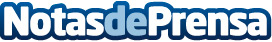 La vacuna contra el covid, y el crédito hipotecario, la esperanza del sector inmobiliarioAlfa Inmobiliaria prevé un rebote del 10% en el sector, aunque sin alcanzar los niveles previos al covidDatos de contacto:Pura de RojasALLEGRA COMUNICACION91 434 82 29Nota de prensa publicada en: https://www.notasdeprensa.es/la-vacuna-contra-el-covid-y-el-credito Categorias: Nacional Medicina Franquicias Inmobiliaria http://www.notasdeprensa.es